ANEXO II-B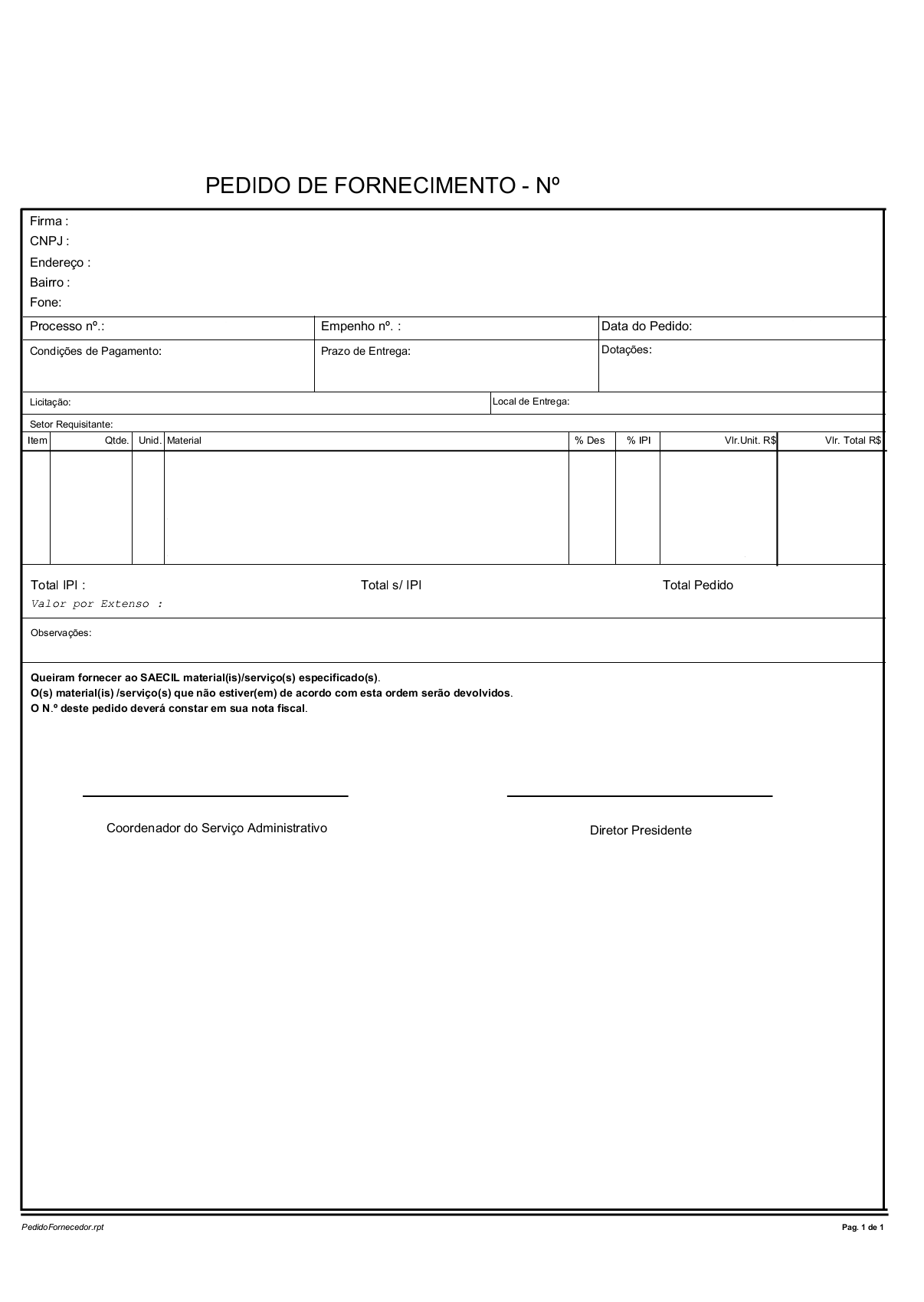 MINUTA PEDIDO DE FORNECIMENTO